lMADONAS NOVADA PAŠVALDĪBA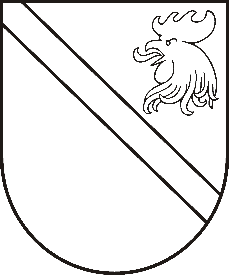 Reģ. Nr. 90000054572Saieta laukums 1, Madona, Madonas novads, LV-4801 t. 64860090, fakss 64860079, e-pasts: dome@madona.lv ___________________________________________________________________________MADONAS NOVADA PAŠVALDĪBAS DOMESLĒMUMSMadonā2019.gada 4.septembrī								Nr.375									(protokols Nr.16, 2.p.)Par Madonas novada pašvaldības izpilddirektora vietnieka iecelšanu amatāAr 31.07.2019. Madonas novada pašvaldības domes lēmumu Nr.333 (protokols Nr.13, 26.p.) “Par grozījumiem Madonas novada pašvaldības domes 28.12.2018. lēmumā Nr.555 (protokols Nr.23, 24.p.) “Par Madonas novada pašvaldības pagastu pārvalžu, Madonas pilsētas un to iestāžu amata vienību sarakstu apstiprināšanu”” ar 01.09.2019. ir iekļauts pašvaldības izpilddirektora vietnieka amats. Ar 29.08.2019. Madonas novada pašvaldības domes lēmumu Nr.369 (protokols Nr.14, 15.p.) “Par Madonas novada pašvaldības saistošo noteikumu Nr.16 “Grozījums Madonas novada pašvaldības 09.07.2009. saistošajos noteikumos Nr.1 “Madonas novada pašvaldības nolikums”” apstiprināšanu” un 29.08.2019. Madonas novada pašvaldības domes lēmumu Nr.373 (protokols Nr.15, 18.p.) “Par Madonas novada pašvaldības iestādes “Madonas novada pašvaldība” nolikuma izteikšanu jaunā redakcijā” noteiktas Madonas novada pašvaldības izpilddirektora un tā vietnieka pilnvaras. Ņemot vērā iepriekš minēto, ir saņemts Madonas novada pašvaldības izpilddirektora Āra Vilšķērsta iesniegums, kurā izteikta  piekrišana darba līguma grozījumiem, turpmāk ieņemot Madonas novada pašvaldības izpilddirektora vietnieka amatu.Noklausījusies domes priekšsēdētāja A.Lungeviča sniegto informāciju, ņemot vērā likuma Par pašvaldībām 21.panta 9.punktā un Madonas novada pašvaldības saistošo noteikumu Nr.1 “Madonas novada pašvaldības nolikums” 15.1 punktā noteikto, atklāti balsojot: PAR – 8 (Agris Lungevičs, Ivars Miķelsons, Antra Gotlaufa, Gunārs Ikaunieks, Valda Kļaviņa, Andris Sakne, Rihards Saulītis, Aleksandrs Šrubs), PRET – 1 (Andrejs Ceļapīters), ATTURAS – NAV, Madonas novada pašvaldības dome  NOLEMJ:Ar 04.09.2019. atbrīvot Āri Vilšķērstu, personas kods xxx, no Madonas novada pašvaldības izpilddirektora amata.Ar 05.09.2019. iecelt Āri Vilšķērstu Madonas novada pašvaldības izpilddirektora vietnieka amatā.Ar 05.09.2019. uzdot Ārim Vilšķērstam papildus saviem tiešajiem Madonas novada pašvaldības izpilddirektora vietnieka amata pienākumiem veikt vakantā Madonas novada pašvaldības izpilddirektora amata pienākumus līdz jauna izpilddirektora iecelšanai amatā.Domes priekšsēdētājs						A.Lungevičs